2017. gada 14. martā	Noteikumi Nr. 139Rīgā	(prot. Nr. 12  18. §)Grozījumi Ministru kabineta 2012. gada 25. septembra noteikumos Nr. 641 "Noteikumi par iesnieguma veidlapu paraugiem juridiskās palīdzības līguma slēgšanai"Izdoti saskaņā ar Valsts nodrošinātās juridiskās palīdzības likuma31. panta pirmo daļu Izdarīt Ministru kabineta 2012. gada 25. septembra noteikumos Nr. 641 "Noteikumi par iesnieguma veidlapu paraugiem juridiskās palīdzības līguma slēgšanai" (Latvijas Vēstnesis, 2012, 154. nr.; 2016, 137. nr.) šādus grozījumus:1. Izteikt 1. pielikuma 3.4. apakšpunktu šādā redakcijā:"3.4. Lietu kategorijas, kurās varat sniegt juridisko palīdzību civillietās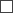  civillietās pārrobežu strīdos administratīvajās lietās pārsūdzības procedūrās patvēruma piešķiršanas procesa ietvaros administratīvajās lietās lēmuma par apstrīdēto izbraukšanas rīkojumu vai lēmuma par apstrīdēto lēmumu par piespiedu izraidīšanu pārsūdzēšanas ietvaros administratīvajās lietās bāriņtiesas lēmuma par bērna tiesību un tiesisko interešu aizsardzību pārsūdzēšanas ietvaros administratīvajās lietās Administratīvā procesa likumā noteiktajā gadījumā un kārtībā".2. Izteikt 2. pielikuma 5.3. apakšpunktu šādā redakcijā:"5.3. Lietu kategorijas, kurās varat sniegt juridisko palīdzību civillietās civillietās pārrobežu strīdos administratīvajās lietās pārsūdzības procedūrās patvēruma piešķiršanas procesa ietvaros administratīvajās lietās lēmuma par apstrīdēto izbraukšanas rīkojumu vai lēmuma par apstrīdēto lēmumu par piespiedu izraidīšanu pārsūdzēšanas ietvaros administratīvajās lietās bāriņtiesas lēmuma par bērna tiesību un tiesisko interešu aizsardzību pārsūdzēšanas ietvaros administratīvajās lietās Administratīvā procesa likumā noteiktajā gadījumā un kārtībā".3. Izteikt 3. pielikuma 5. punktu šādā redakcijā:"5. Lietu kategorijas, kurās varat sniegt juridisko palīdzību civillietās civillietās pārrobežu strīdos administratīvajās lietās pārsūdzības procedūrās patvēruma piešķiršanas procesa ietvaros administratīvajās lietās lēmuma par apstrīdēto izbraukšanas rīkojumu vai lēmuma par apstrīdēto lēmumu par piespiedu izraidīšanu pārsūdzēšanas ietvaros administratīvajās lietās bāriņtiesas lēmuma par bērna tiesību un tiesisko interešu aizsardzību pārsūdzēšanas ietvaros administratīvajās lietās Administratīvā procesa likumā noteiktajā gadījumā un kārtībā".Ministru prezidenta vietā –zemkopības ministrs	Jānis DūklavsTieslietu ministrs	Dzintars Rasnačs